Ab dem Schuljahr 2020/21 gilt der -LehrplanPLUS in Bayern für die Klasse 8 der Wahlpflichtgruppe I.Im Chemie-Unterricht bilden die prozessbezogenen Kompetenzen und die Gegenstandsbereiche eine miteinander verzahnte Einheit. Die vier Gegenstandsbereiche Stoff-Teilchen-Konzept, Struktur-Eigenschafts-Konzept, chemische Reaktion und Energie-Konzept entsprechen den von der Kultusministerkonferenz 2004 formulierten Basiskonzepten im Bereich Fachwissen für das Fach Chemie. Durch die Verzahnung der Gegenstandbereiche mit den prozessbezogenen Kompetenzen Erkenntnisgewinnung, Kommunikation und Bewertung wird den Schülern und Schülerinnen nicht nur das bloße Fachwissen nahegebracht, sondern auch der handelnde Umgang damit. Der kompetenzorientierte Unterricht ermöglicht den Schülern und Schülerinnen somit Problemstellungen der Chemie selbsttätig zu lösen. Der Aufbau des Buches entspricht der Gliederung des Lehrplans. Es wurde als Kapitel 1 ein Laborführerschein ergänzt und Lernbereich 4 in zwei Kapitel aufgeteilt. Die Anforderungen des Lehrplans teilen sich folgendermaßen auf die Kapitel im Buch auf: Die Kompetenzen aus dem Lernbereich 1, „Wie Chemiker denken und arbeiten“ sind im Buch immer wieder inkludiert. Im Stoffverteilungsplan sind sie mit Kürzeln zugeordnet. Auf der folgenden Seite finden Sie zur Orientierung eine von oben nach unten durchnummerierte Auflistung.Das Stoff-Teilchen-Konzept ist Grundlage jedes Kapitels und wird gleich zu Beginn im Kapitel 2 Stoffe und ihre Eigenschaften eingeführt. Hier werden Stoffe in Reinstoffe und Stoffgemische unterschieden und bestimmte Stoffeigenschaften ausgenutzt, um diese zu erkennen und im Falle eines Stoffgemisches voneinander zu trennen. Dabei werden erste Nachweise für bestimmte Stoffe eingeführt. Das Struktur-Eigenschaftskonzept wird im darauffolgenden Kapitel 3 Aufbau der Materie eingeführt. Hier werden über die verschiedenen Anziehungskräfte Stoffe in Metalle, molekular aufgebaute Verbindungen und Salze unterschieden. Im Kapitel 6 Atombau und Periodensystem werden sowohl das Stoff-Teilchen-Konzept als auch das Struktur-Eigenschaftskonzept weiterentwickelt und vertieft. Die Einführung des Periodensystems und die Vorstellung des Kugelwolkenmodells vertieft zusätzlich das Verständnis vom Atombau. Die chemische Reaktion und das Energiekonzept werden am Beispiel Analyse und Synthese von Wasser im Kapitel 4 Chemische Reaktionen besprochen. Im Kapitel 5 Verbrennung wird die chemische Reaktion und die energetische Betrachtung bei Stoffumwandlungen weiter vertieft. Die Inhalte sind so zusammengestellt, dass ein Unterkapitel in der Regel zwei Unterrichtsstunden umfasst. Der Lehrplan geht von 28 Wochen Unterricht für die verbindlichen Lernziele und Lerninhalte aus, dies ergibt 56 Schulstunden. Der verbleibende Gestaltungsraum erlaubt Diagnosemaßnahmen, Förderung, Wiederholung und Vertiefung und fächerübergreifende Vorhaben. Lernbereich 1 „Wie Chemiker denken und arbeiten“prozessbezogene Kompetenzen aus Lernbereich 1 gemäß LehrplanPLUS: Die Kompetenzerwartungen wurden von oben nach unten durchnummeriert (K1 bis K13). Im Folgenden werden die Kompetenzen der Lernbereiche 2-5 sowie der Lernbereich 1 den Inhalten der einzelnen Untereinheiten zugeordnet. Die Auflistung der Kompetenzen des Lernbereich 1 auf dieser und der vorangegangenen Seite kann zur Hilfestellung herangezogen werden.Kapitel 1: Laborführerschein (ca. 5 Stunden)Lernbereich 2: Stoffe und ihre Eigenschaften (ca. 12 Stunden)Lernbereich 3: Aufbau der Materie (ca. 12 Stunden)
Lernbereich 4: Chemische Reaktion (ca. 24 Stunden)Lernbereich 5: Atombau und Periodensystem der Elemente (ca. 8 Stunden)NummerierungKompetenzerwartungen Lernbereich 1 Die Schülerinnen und Schüler…K1kennen die Bedeutung der Gefahrstoffkennzeichnung und leiten daraus Maßnahmen zum sicherheitsgerechten Umgang mit Chemikalien und deren Entsorgung ab.K2führen Experimente unter Beachtung von Sicherheits- und Umweltaspekten durch, protokollieren angeleitet die Beobachtungen und werten die Versuchsergebnisse unter Anleitung aus.K3setzen grundlegende Arbeitstechniken bei der Durchführung einfacher angeleiteter Experimente ein.K4nutzen ihr Wissen über den Verbrennungsvorgang und den Brandschutz, um geeignete Sicherheitsmaßnahmen herzuleiten und anzuwenden.K5beschreiben bei chemischen Vorgängen beobachtbare Stoff- und Energieänderungen und deuten diese auf der Teilchenebene; dabei unterscheiden sie konsequent zwischen Beschreibungen auf der Stoff- und Erklärungen auf der Teilchenebene.K6beschreiben einfache chemische Reaktionen qualitativ durch Wortgleichungen und quantitativ durch Formelgleichungen.K7entwickeln nach Anleitung einfache Fragestellungen (auch Hypothesen), die mithilfe chemischer Kenntnisse und einfacher Untersuchungsmethoden, insbesondere durch chemische Experimente, zu überprüfen sind.K8beschreiben mithilfe verschiedener Modelle den Aufbau der Materie und beurteilen deren Eignung zur Erklärung von chemischen Phänomenen; sie erkennen dabei die Eigenschaften und Grenzen von Modellen und leiten die Notwendigkeit ab, Modelle weiterzuentwickeln.K9verwenden geeignete Modelle zur Deutung chemischer Reaktionen.K10beschreiben mithilfe von Modellen die unterschiedlichen Anziehungskräfte zwischen Metallatomen, Nichtmetallatomen und Ionen.K11wenden die Fachsprache an, um chemische Sachverhalte exakt zu beschreiben. Dabei grenzen sie die Fachsprache von den Ungenauigkeiten der Alltagssprache ab.K12wenden Regeln zur Benennung von binären anorganischen Verbindungen an.K13dokumentieren und präsentieren den Verlauf und die Ergebnisse ihrer Arbeit nach Anleitung sachgerecht, situationsgerecht und adressatenbezogen. Dabei nutzen sie auch elektronische Medien und verwenden Texte, Tabellen, Diagramme und Skizzen oder Zeichnungen (u. a. Versuchsaufbauten, Formelschreibweisen).Inhalte und Seiten im SchulbuchInhalte und Seiten im SchulbuchStundenInhalte zu den KompetenzenLehrplanPLUS BayernLehrplanPLUS BayernLehrplanPLUS BayernUnterkapitel UK/Fachmethode FM/Exkurs EXSeiteStundenInhalte zu den KompetenzenArbeitsmethoden und Sicherheit im Chemie-UnterrichtLernbereich 1Sicherheitseinrichtung im Chemielabor110,5Gefahrstoffkennzeichnung: gemäß aktueller Richtlinien, Gefahrenpotenzial, Sicherheitsmaßnahmen, Entsorgung, Laborregeln und SicherheitsunterweisungK1, K4Sicher experimentieren im Chemieunterricht12-130,5Gefahrstoffkennzeichnung: gemäß aktueller Richtlinien, Gefahrenpotenzial, Sicherheitsmaßnahmen, Entsorgung, Laborregeln und SicherheitsunterweisungK1Sicher mit Gefahrenstoffen arbeiten14-150,5Gefahrstoffkennzeichnung: gemäß aktueller Richtlinien, Gefahrenpotenzial, Sicherheitsmaßnahmen, Entsorgung, Laborregeln und SicherheitsunterweisungK1Laborgeräte richtig verwenden16-170,5Arbeitstechniken: Verwendung von Nachweisreagenzien und einfachen Laborgeräten, Aufbau einfacher Versuchsanordnungen, Verwendung von ModellenK2,K3Erhitzen mit dem Gasbrenner18-191Arbeitstechniken: Verwendung von Nachweisreagenzien und einfachen Laborgeräten, Aufbau einfacher Versuchsanordnungen, Verwendung von ModellenK2, K3, K4Den naturwissenschaftlichen Erkenntnisweg gehen20-211naturwissenschaftliche Arbeits- und Denkweisen: Problemerfassung, Hypothesenbildung, Planung von Lösungswegen, Durchführung des Experiments, Beobachtung, Deutung und Gesamtauswertung, Verifizierung oder Falsifizierung der Hypothese; Nutzung geeigneter Methoden und Materialien zur ErkenntnisgewinnungK2, K7, K13Ein Versuchsprotokoll erstellen22-231naturwissenschaftliche Arbeits- und Denkweisen: Problemerfassung, Hypothesenbildung, Planung von Lösungswegen, Durchführung des Experiments, Beobachtung, Deutung und Gesamtauswertung, Verifizierung oder Falsifizierung der Hypothese; Nutzung geeigneter Methoden und Materialien zur ErkenntnisgewinnungK2Inhalte und Seiten im SchulbuchInhalte und Seiten im SchulbuchStundenLehrplanPLUS BayernLehrplanPLUS BayernLehrplanPLUS BayernUnterkapitel UK/Fachmethode FM/Exkurs EXSeiteStundenInhalte zu den KompetenzenKompetenzen des Lernbereichs 2Lernbereich 1Die Schülerinnen und Schüler2.1 Stoffe und Stoffeigenschaften26-292Stofferkennungsmethoden mit Sinnesorganen (z. B. Farbe, Geruch)experimentelle Methoden der Stofferkennung (Kenngrößen: Siede- und Schmelztemperatur; Löslichkeit; elektrische Leitfähigkeit von Feststoffen und Flüssigkeiten) Nachweisreagenz für Wasseruntersuchen Eigenschaften von Stoffen anhand von Sinneseindrücken und erläutern dabei die Grenzen dieser Untersuchungsmethode.ermitteln im Experiment ausgewählte Kenngrößen, um Stoffe exakter als mit den Sinneseindrücken zu beschreiben und zu unterscheiden.K2, K3, K7, K11, K132.2 Das TeilchenmodellFM: Stoff- und Teilchenebene unterscheiden30-332Teilchenmodell zum Aufbau der Materiewenden das Teilchenmodell zur Erklärung von Stoffeigenschaften und physikalischen Vorgängen (Aggregatzustände und Trennverfahren) an.K2, K3, K7, K8, K11, 2.3 Reinstoffe und StoffgemischeFM: Ein Diagramm erstellen34-372Aggregatzustände, AggregatzustandsänderungenReinstoffe, homogene und heterogene Stoffgemischeunterscheiden anhand von konstanten und veränderbaren Stoffeigenschaften Reinstoffe von Gemischen.wenden das Teilchenmodell zur Erklärung von Stoffeigenschaften und physikalischen Vorgängen (Aggregatzustände und Trennverfahren) an.K2, K3, K7, K8, K132.4 Stoffgemische trennenFM: Ein Experiment planen38-412physikalische Trennverfahren: Filtration, Destillation, Magnetscheiden, Extraktionwenden das Teilchenmodell zur Erklärung von Stoffeigenschaften und physikalischen Vorgängen (Aggregatzustände und Trennverfahren) an.trennen Stoffgemische mithilfe von physikalischen Trennverfahren unter Ausnutzung von bekannten Stoffeigenschaften.K2, K3, K7, K8, K11, K132.5 Luft – ein GasgemischFM: Sauerstoff nachweisen – die GlimmspanprobeFM: Wasserstoff nachweisen – die KnallgasprobeFM: Kohlenstoffdioxid nachweisen – die KalkwasserprobeEX: Luft im Himalaya42-452Nachweisreaktionen: Glimmspanprobe, Knallgasprobe, KalkwasserprobeLinde-Verfahren; Zusammensetzung der Luft: Stickstoff, Sauerstoff, Kohlenstoffdioxid, Edelgaseweisen die Gase Sauerstoff, Wasserstoff und Kohlenstoffdioxid mit einfachen Reaktionen sowie Wasser mit einem Nachweisreagenz nach und beschreiben die Durchführung der Nachweismethoden.erläutern mithilfe ihrer Kenntnisse über Stoffe und deren Eigenschaften die Trennung von Luft in ihre Bestandteile.K2,K3, Summe Kapitel 1+2+ Übungen/Förderung/Diagnose/Test5 + 10 +2K7, K11Inhalte und Seiten im SchulbuchInhalte und Seiten im SchulbuchStundenLehrplanPLUS BayernLehrplanPLUS BayernLehrplanPLUS BayernUnterkapitel UK/Fachmethode FM/Exkurs EXSeiteStundenInhalte zu den KompetenzenKompetenzen des Lernbereichs 3Lernbereich 1Die Schülerinnen und Schüler3.1 Das Stoffbezogene OrdnungssystemFM: Mit dem stoffbezogenen Periodensystem arbeiten54-572stoffbezogenes Ordnungssystem der Elemente (Bilder/Originale, Namen der Elemente, Schmelz- und Siedetemperaturen, Dichten)nutzen ein stoffbezogenes Ordnungssystem zur Zuordnung verschiedener existierender Atomsorten in die Stoffklassen der Metalle und Nichtmetalle.3.2 Die Bausteine der Materie58-612Daltonsches AtommodellKombinationen der Grundbausteine der Materie (Metall- und Nichtmetallatome, Ionen)Anziehungskräfte zwischen den Grundbausteinen: gerichtete Anziehung in Molekülen; ungerichtete Anziehung in Metall- und IonengitternTeilchenverbände: Metallgitter, Moleküle, Ionengitter, atomar vorkommende Atomsorten; passende Modelleverwenden das Daltonsche Atommodell, um verschiedene Atomsorten zu unterscheiden. unterscheiden den Aufbau von Stoffen anhand der Grundbausteine der Materie in Salze (Ionengitter), molekulare Verbindungen (Moleküle) und Metalle (Metallgitter) sowie Stoffe, die atomar (einzelne Atome) aufgebaut sind.unterscheiden die unterschiedliche Anziehung zwischen Nichtmetallatomen, Metallatomen und Ionen, um verschiedene Teilchenverbände voneinander abzugrenzen.nutzen Modelle, um den Aufbau von Metallgittern, Molekülen und Ionengittern zu erklären.K2, K5, K7, K8, K103.3 MetalleEK: Legierung64-672Anziehungskräfte zwischen den Grundbausteinen: gerichtete Anziehung in Molekülen; ungerichtete Anziehung in Metall- und Ionengittern Teilchenverbände: Metallgitter, Moleküle, Ionengitter, atomar vorkommende Atomsorten; passende ModelleEigenschaften von Metallen, molekular aufgebauten Stoffen und Salzen: z. B. Verformbarkeit, Sprödigkeit, Härte, Dichte, Schmelz- und Siedetemperaturunterscheiden den Aufbau von Stoffen anhand der Grundbausteine der Materie in Salze (Ionengitter), molekulare Verbindungen (Moleküle) und Metalle (Metallgitter) sowie Stoffe, die atomar (einzelne Atome) aufgebaut sind.unterscheiden die unterschiedliche Anziehung zwischen Nichtmetallatomen, Metallatomen und Ionen, um verschiedene Teilchenverbände voneinander abzugrenzen.nutzen Modelle, um den Aufbau von Metallgittern, Molekülen und Ionengittern zu erklären.untersuchen anhand experimenteller Befunde ausgewählte Eigenschaften von Metallen, molekular aufgebauten Stoffen und Salzen und erklären diese mithilfe von Modellen.K2, K3, K8, K103.4 Molekular aufgebaute StoffeFM: Molekülformeln aufstellenFM: Molekular aufgebaute Stoffe benennen68-712Kombinationen der Grundbausteine der Materie (Metall- und Nichtmetallatome, Ionen)Anziehungskräfte zwischen den Grundbausteinen: gerichtete Anziehung in Molekülen; ungerichtete Anziehung in Metall- und Ionengittern Teilchenverbände: Metallgitter, Moleküle, Ionengitter, atomar vorkommende Atomsorten; passende ModelleEigenschaften von Metallen, molekular aufgebauten Stoffen und Salzen: z. B. Verformbarkeit, Sprödigkeit, Härte, Dichte, Schmelz- und SiedetemperaturBindigkeit; Molekülformeln (z. B. H2, H2O, NH3, CH4)unterscheiden den Aufbau von Stoffen anhand der Grundbausteine der Materie in Salze (Ionengitter), molekulare Verbindungen (Moleküle) und Metalle (Metallgitter) sowie Stoffe, die atomar (einzelne Atome) aufgebaut sind.unterscheiden die unterschiedliche Anziehung zwischen Nichtmetallatomen, Metallatomen und Ionen, um verschiedene Teilchenverbände voneinander abzugrenzen.nutzen Modelle, um den Aufbau von Metallgittern, Molekülen und Ionengittern zu erklären.untersuchen anhand experimenteller Befunde ausgewählte Eigenschaften von Metallen, molekular aufgebauten Stoffen und Salzen und erklären diese mithilfe von Modellen.leiten mithilfe der Bindigkeit von Nichtmetallatomen die Zusammensetzung einfacher Moleküle und deren chemischer Formeln abK2, K8, K10, K11, K123.5 Kochsalz und seine EigenschaftenFM: Modelle kritisch betrachten72-752Anziehungskräfte zwischen den Grundbausteinen: gerichtete Anziehung in Molekülen; ungerichtete Anziehung in Metall- und Ionengittern Teilchenverbände: Metallgitter, Moleküle, Ionengitter, atomar vorkommende Atomsorten; passende ModelleEigenschaften von Metallen, molekular aufgebauten Stoffen und Salzen: z. B. Verformbarkeit, Sprödigkeit, Härte, Dichte, Schmelz- und Siedetemperaturunterscheiden den Aufbau von Stoffen anhand der Grundbausteine der Materie in Salze (Ionengitter), molekulare Verbindungen (Moleküle) und Metalle (Metallgitter) sowie Stoffe, die atomar (einzelne Atome) aufgebaut sind.nutzen Modelle, um den Aufbau von Metallgittern, Molekülen und Ionengittern zu erklären.untersuchen anhand experimenteller Befunde ausgewählte Eigenschaften von Metallen, molekular aufgebauten Stoffen und Salzen und erklären diese mithilfe von Modellen.K2, K5, K7, K8, K10, K113.6 SalzeFM: Verhältnisformel von SalzenFM: Salze benennen76-792Teilchenverbände: Metallgitter, Moleküle, Ionengitter, atomar vorkommende Atomsorten; passende ModelleEigenschaften von Metallen, molekular aufgebauten Stoffen und Salzen: z. B. Verformbarkeit, Sprödigkeit, Härte, Dichte, Schmelz- und SiedetemperaturIonenladung; Zahlenverhältnis der Ionen in binären Salzennutzen Modelle, um den Aufbau von Metallgittern, Molekülen und Ionengittern zu erklären.untersuchen anhand experimenteller Befunde ausgewählte Eigenschaften von Metallen, molekular aufgebauten Stoffen und Salzen und erklären diese mithilfe von Modellen.stellen mithilfe von vorgegebenen Ionen und ihrer Ladung das Zahlenverhältnis der Ionen in binären Salzen dar.K2, K8; K10, K12Summe Kapitel X+ Übungen/Förderung/Diagnose/Test12 + 3Inhalte und Seiten im SchulbuchInhalte und Seiten im SchulbuchStundenLehrplanPLUS BayernLehrplanPLUS BayernLehrplanPLUS BayernUnterkapitel UK/Fachmethode FM/Exkurs EXSeiteStundenInhalte zu den KompetenzenKompetenzen des Lernbereichs 4Lernbereich 1Die Schülerinnen und Schüler können4.1 Bildung und Zerlegung von Wasser: chemische ReaktionFM: Aufstellen einer Formelgleichung88-934Analyse und Synthese als Umordnung von Teilchen; chemische ReaktionAnalyse: Wasser und eine weitere molekulare Verbindung (z. B. Diiodpentaoxid); FormelgleichungenSynthese: Wasser und eine weitere molekulare Verbindung (z. B. Kohlenstoffdioxid); FormelgleichungenElemente und VerbindungenReversibilität von chemischen Reaktionen am Beispiel der Analyse und Synthese von Wasserwenden das Daltonsche Atommodell an, um Stoffänderungen als Umgruppierung von Atomen zu erklären.ermitteln bei der Analyse von Wasser experimentell die Volumenverhältnisse der entstehenden Gase und bestätigen damit die Molekülformel von Wasser.nutzen die chemische Formelsprache, um Synthese und Analyse zu beschreiben.nutzen die chemische Formelsprache, um Synthese und Analyse zu beschreiben.teilen Reinstoffe in Elemente und Verbindungen ein und grenzen diese von Gemischen ab.beschreiben den Stoff- und Energieumsatz als typische Merkmale von chemischen Reaktionen und grenzen so chemische von physikalischen Vorgängen ab.K5, K6, K8, K9,K10, K124.2 Masse und Energie bei chemischen ReaktionenFM: Die Forscher Lomonosow und Lavoisier94-972Aktivierung chemischer Reaktionen (Aktivierungsenergie), Auftreten verschiedener EnergieformenMassenerhaltung bei chemischen ReaktionenReaktionsenergie als Änderung der inneren Energie, exothermer und endothermer Reaktionsverlaufwenden das Daltonsche Atommodell an, um Stoffänderungen als Umgruppierung von Atomen zu erklären.interpretieren Experimente zur Massenerhaltung bei Molekülreaktionen und bestätigen dadurch die Daltonsche Atomhypothese.K2, K3, K5, K7, K9, K11, K134.3 Aktivierung chemischer ReaktionenFM: Ein Energiediagramm erstellen98-1012Aktivierung chemischer Reaktionen (Aktivierungsenergie), Auftreten verschiedener EnergieformenReaktionsenergie als Änderung der inneren Energie, exothermer und endothermer Reaktionsverlaufbeschreiben den Stoff- und Energieumsatz als typische Merkmale von chemischen Reaktionen und grenzen so chemische von physikalischen Vorgängen abklassifizieren auftretende Energieänderungen und stellen sie grafisch dar, auch unter Berücksichtigung von katalysierten Reaktionen.K5, K7, K11, K134.4 Katalysierte ReaktionenEK: Enzyme - Biokatalysatoren102-1052Aktivierung chemischer Reaktionen (Aktivierungsenergie), Auftreten verschiedener Energieformenführen Experimente durch, um die Eigenschaften von Katalysatoren zu ermitteln.klassifizieren auftretende Energieänderungen und stellen sie grafisch dar, auch unter Berücksichtigung von katalysierten Reaktionen.stellen die Vorgänge an einer Katalysatoroberfläche bei einfachen Molekülreaktionen mithilfe von geeigneten Modellen dar, um den Ablauf einer katalysierten Reaktion auf Teilchenebene zu erklären.K2, K3, K5, K7, K9, K11 K135.1 Verbrennung von Alkanen114-1172Summenformeln der homologen Reihe der Alkane; Verbrennung von Alkanen als chemische ReaktionK2, K3, K4, K6, K7, K8, K9, K11, K135.2 Abgaskatalysatoren und Partikelfilter118-1212unterschiedlicher Verlauf von Verbrennungsreaktionen (vollständige und unvollständige Verbrennung)Funktion und Bedeutung von Abgaskatalysator und Partikelfilterbewerten verschiedene Faktoren, die den Ablauf einer Verbrennungsreaktion beeinflussen.begründen aufgrund des Nachweises von Kohlenstoffmonooxid und des Auftretens von Ruß bei Verbrennungsreaktionen die Notwendigkeit und die Bedeutung von Abgaskatalysatoren und Partikelfiltern.K2, K3, K4, K6, K7, K11, K135.3 Quantitative Aspekte chemischer ReaktionenFM: Den Stoffumsatz einer chemischen Reaktion berechnen122-1294Stoffumsatz: Stoffmenge, Masse, Volumen und Teilchenzahl als Quantitätsgrößen; Avogadro-Konstante, molare Masse, molares Volumen; Dichte und Teilchenmasse als Umrechnungsgrößenabsolute Atommassen, relative Atom- und Molekülmassenberechnen aus der absoluten Masse von Atomen und Molekülen deren molare Massen.berechnen anhand von Größengleichungen Stoffumsätze bei einfachen Molekülreaktionen.K135.4 Energieträger und Kohlenstoffkreislauf130-1332einfacher Kohlenstoff-Kreislaufvergleichen die Kohlenstoffdioxidbilanz bei der Verbrennung verschiedener Brennstoffe, um die Verwendung verschiedener Energieträger bezüglich ausgewählter Aspekte (z. B. Umweltbelastung, Gewinnung des Energieträgers, Nachhaltigkeit) zu bewerten und um den durch Verbrennung fossiler Energieträger ausgelösten Anstieg der Kohlenstoffdioxid-Konzentration in der Atmosphäre anhand des Kohlenstoff-Kreislaufes zu begründenK7, K135.5 Besondere Verbrennungserscheinungen134-1372besondere Verbrennungserscheinungen: Explosion (Abhängigkeit von der Oberfläche, Explosionsbereich), Atmung, Verbrennung in reinem Sauerstoffbewerten verschiedene Faktoren, die den Ablauf einer Verbrennungsreaktion beeinflussen.vergleichen Verbrennungsreaktionen an der Luft und in reinem Sauerstoff, um die Rolle des Sauerstoffgehalts bei Verbrennungsreaktionen zu erklären.K2, K3, K4, K5, K6, K7, K9, K135.6 Brandschutz138-1412ermitteln aus experimentellen Befunden die Kennzeichen von besonderen Verbrennungserscheinungen und leiten vorbeugende Maßnahmen gegen Explosionen abK2, K3, K4, K7Summe Kapitel X+ Übungen/Förderung/Diagnose/Test24 + 5Inhalte und Seiten im SchulbuchInhalte und Seiten im SchulbuchStundenLehrplanPLUS BayernLehrplanPLUS BayernLehrplanPLUS BayernUnterkapitel UK/Fachmethode FM/Exkurs EXSeiteStundenInhalte zu den KompetenzenKompetenzen des Lernbereichs 5Lernbereich 1Die Schülerinnen und Schüler6.1 Aufbau der Atome: Das Kern-Hülle-ModellFM: Mit Modellen arbeiten150-1532Kern-Hülle-Modell (Rutherfordscher Streuversuch): Nukleonen (Protonen, Neutronen), Elektronendeuten die Befunde des Rutherfordschen Streuversuchs und leiten daraus das Kern-Hülle-Modell ab.vergleichen die Aussagen verschiedener Modelldarstellungen zum Atombau und beschreiben die Modellgrenzen.K7, K8, K136.2 Betrachtungen im Kern-Hülle-ModellEK: Moorleichen und die Radiocarbonmethode154-1572Kern-Hülle-Modell (Rutherfordscher Streuversuch): Nukleonen (Protonen, Neutronen), ElektronenIsotopiebeschreiben das Auftreten von verschiedenen Massen bei Atomen desselben Elements mithilfe der Isotopie und erklären damit nicht ganzzahlige molare Massen.K7, K8, K136.3 Aufbau der Atomhülle: Das EnergiestufenmodellFM: Energiestufenmodelle erstellen158-1632 Energiestufenmodell: Ionisierungsenergie, Flammenfärbung, Elektronenkonfigurationleiten aus experimentellen Befunden das Energiestufenmodell ab.K2, K7, K8, K136.4 Arbeiten mit dem PeriodensystemFM: Die Ladungszahl von Ionen bestimmen164-1672Periodensystem der Atomsorten: Protonenzahl, Verteilung der Elektronen auf die Energiestufen, Valenzelektronen, Neutronenzahl, Haupt- und Nebengruppen, Periodennutzen das Periodensystem zur Ermittlung der Elektronenanzahl auf den verschiedenen Energiestufen, der Protonenzahl sowie der Neutronenzahl von Atomen und der Ionenladungszahl von Kationen und Anionen.K7, K8, K136.5 Das Kugelwolkenmodell168-1712Kugelwolkenmodell: Verteilung der Elektronen auf die einzelnen KugelwolkenEdelgaskonfiguration, Edelgasregel, Ionenladungszahl von Kationen und Anionenordnen die Elektronen der Energiestufen den entsprechenden Kugelwolken zu.K7, K8, K13Summe Kapitel X+ Übungen/Förderung/Diagnose/Test10 + 2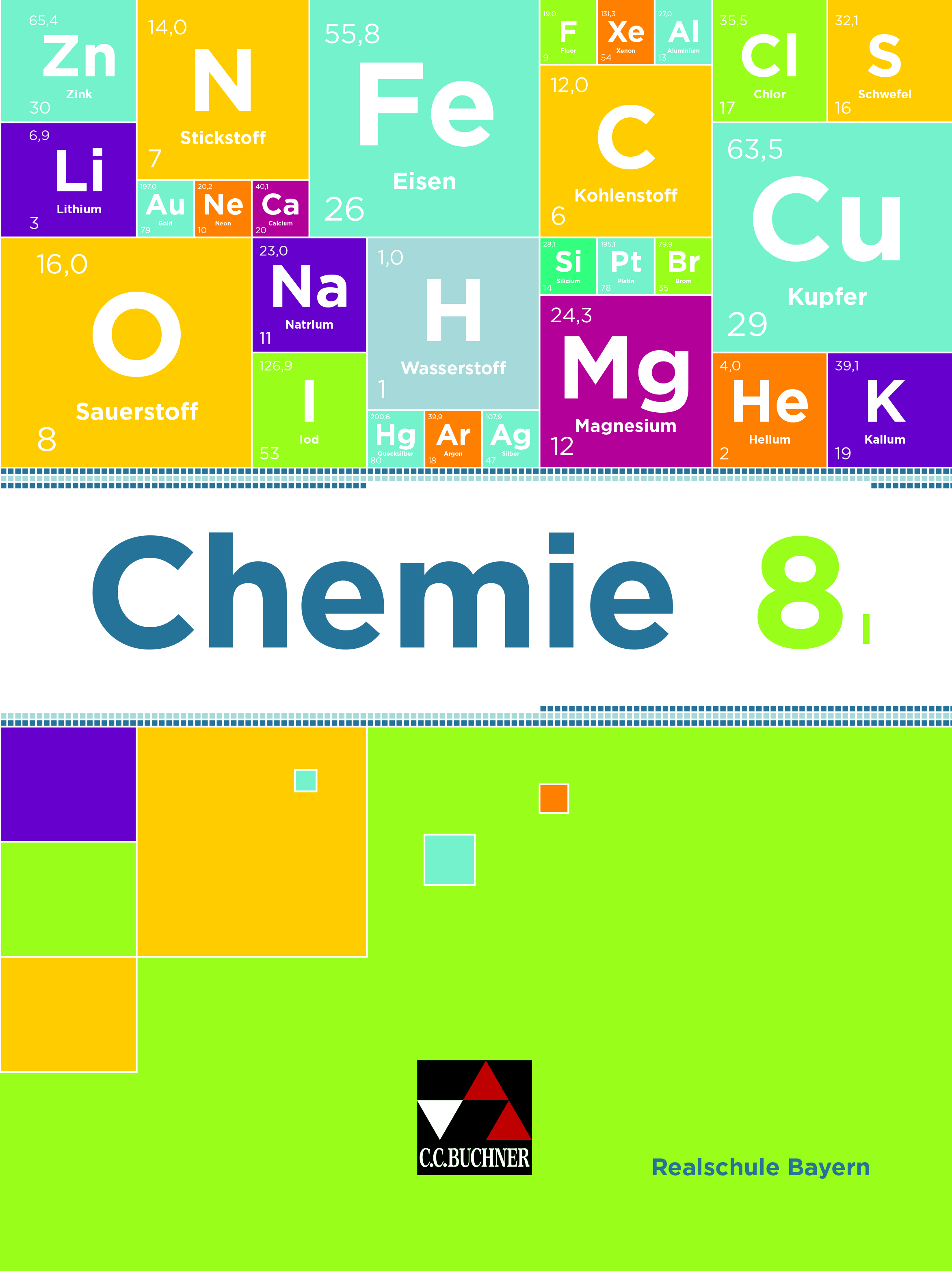 